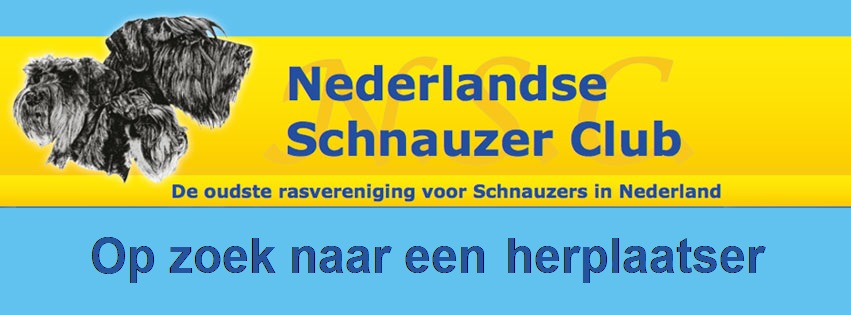 Ik zoek een:	Riesenschnauzer	Middenslagschnauzer		DwergschnauzerVariëteit:	Peper/Zout		Zwart		Zwart/Zilver		WitGeslacht:	Reu			Teef

(doorhalen wat niet van toepassing is)Graag ontvangen wij van u enkele gegevens zoals:
Uw woonsituatie (appartement, huis met tuin, platteland of stad enz.)
Heeft u kinderen (aantal en leeftijd)
Gewenste leeftijd van de herplaats Schnauzer
Heeft u nog andere huisdieren (welke, hoeveel)
Hoeveel tijd kunt u per dag met de hond doorbrengen
Is er opvang bij bijv. ziekte en vakanties(graag zo uitgebreid mogelijk beantwoorden)U mag dit formulier en uw antwoorden sturen naar: herplaatsing@schnauzer.nl
Hiermee meldt u zich aan als herplaats zoekende.Note: 
Door een lange wachtlijst kan het even duren dat er contact met u opgenomen wordt.
Graag vernemen wij als u niet langer op de wachtlijst wenst te staan!Heer / mevr. :Adres:Postcode Woonplaats:Telefoonnummer:Emailadres:Geboortedatum: